附件：2024年德阳市事业单位公开考试招聘工作人员考试成绩（综合类岗位）附件：附件：附件：附件：附件：附件：附件：附件：附件：附件：附件：附件：附件：附件：附件：附件：附件：附件：附件：附件：附件：附件：附件：附件：附件：附件：附件：附件：附件：序号岗位编码地区招聘单位姓名性别出生年月笔试准考证号折前公 共笔试 分数折前专 项笔试 分数政策 性加 分折前面 试分数考试总 成绩本岗位考试名次是否进 入体检13124001市本级德阳日报社李沁雨女2000-11320240507010479.373.880.4078.091是23124001市本级德阳日报社伍玲女1989-09320240512230974.977.478.8077.21233124001市本级德阳日报社周梅女1990-08320240507602973.274.380.4076.41343124002市本级德阳市广播电视台刘禹希女1995-07320240501352378.677.779.4078.651是53124002市本级德阳市广播电视台张甜蜜女1995-10320240510112676.876.580.0077.99263124002市本级德阳市广播电视台贾冯潆女1993-08320240506562880.773.878.6077.79373124003市本级德阳市中华职业教育社李昌峰男1992-12320240509170884.883.682.0083.321是83124003市本级德阳市中华职业教育社刘洲男1992-04320240508252884.778.580.2081.04293124003市本级德阳市中华职业教育社刘天慧女1996-10320240506600977.684.879.6080.563103124004市本级德阳市残疾人综合服务中心王志刚男1994-07320240510322090.881.581.6084.331是113124004市本级德阳市残疾人综合服务中心黄雪明男1989-04320240508350989.578.481.2082.852123124004市本级德阳市残疾人综合服务中心周治宇男1994-12320240509022981.770.6678.4080.653133124005市本级德阳市市民服务中心（一）潘天兵男1991-12320240514090583.079.880.2080.921是143124005市本级德阳市市民服务中心（一）陈欣女1996-04320240509330381.679.381.4080.832153124005市本级德阳市市民服务中心（一）崔涵男2000-05320240501282283.978.877.6079.853163124006市本级德阳市市民服务中心（二）彭婕珍女2000-12320240513090176.271.382.4077.211是173124006市本级德阳市市民服务中心（二）张又丹女1999-03320240507450980.169.280.4076.952183124006市本级德阳市市民服务中心（二）张心雨女1999-11320240503070673.874.879.8076.503193124007市本级德阳市价格监测中心文春琼女1997-10320240509202987.583.081.4083.711是203124007市本级德阳市价格监测中心文一伟男1990-08320240509331486.979.0缺考213124007市本级德阳市价格监测中心刘林川男1990-07320240513120582.681.7缺考223124008市本级四川省德阳中学校邱雷男1993-08320240515052186.278.984.0083.131是233124008市本级四川省德阳中学校李英瑛女1998-11320240511091180.776.582.8080.282243124008市本级四川省德阳中学校王国庆男2000-08320240509100182.273.980.6079.073253124009市本级德阳市养老服务发展促进中心杨志萍女1998-01320240512101280.975.8480.8081.731是263124009市本级德阳市养老服务发展促进中心陈秋女1999-04320240511071986.776.0缺考273124010市本级德阳市不动产登记中心郭勇峰男1993-04320240509252386.278.980.0081.531是序号岗位编码地区招聘单位姓名性别出生年月笔试准考证号折前公 共笔试 分数折前专 项笔试 分数政策 性加 分折前面 试分数考试总 成绩本岗位考试名次是否进 入体检283124010市本级德阳市不动产登记中心高健峰男1996-01320240511380585.481.777.8081.252293124010市本级德阳市不动产登记中心郭咨辰男1994-09320240508542786.975.277.6079.673303124011市本级德阳市罗江生态环境监测站尹婷女1999-11320240506172686.277.679.2080.821是313124011市本级德阳市罗江生态环境监测站何喜春女1992-07320240511020682.576.379.0079.242323124011市本级德阳市罗江生态环境监测站常繁男1993-03320240508182075.779.1缺考333124012市本级德阳市市政设施和园林建设处时程女1993-10320240511360787.680.784.2084.171是343124012市本级德阳市市政设施和园林建设处徐阳男1993-07320240507091380.277.579.0078.912353124012市本级德阳市市政设施和园林建设处吴思玥女1995-12320240503411379.476.377.0077.513363124013市本级德阳市建设工程质量安全监督站刘纯淳男1995-11320240507071879.579.082.8080.671是373124013市本级德阳市建设工程质量安全监督站龙宇男1995-03320240511201778.277.383.8080.172383124013市本级德阳市建设工程质量安全监督站尹万俊男1992-03320240510240977.381.880.0079.733393124014市本级德阳市国有土地上房屋征收与补偿中心刘晓宇男1994-01320240510341683.876.281.6080.641是403124014市本级德阳市国有土地上房屋征收与补偿中心周之仪女1992-11320240512222483.677.779.2080.072413124014市本级德阳市国有土地上房屋征收与补偿中心李洁女1992-10320240506411679.682.678.4080.023423124015市本级德阳市住房保障和房地产事务中心胡艳玲女1988-10320240509551483.088.677.2082.361是433124015市本级德阳市住房保障和房地产事务中心杨敏女1996-10320240511300182.376.0478.2081.172443124015市本级德阳市住房保障和房地产事务中心王倩女1998-06320240503292284.078.169.6076.473453124016市本级德阳市公路养护直属二段陈国密女1996-08320240508560885.272.379.8079.171是463124016市本级德阳市公路养护直属二段谢谨宇男1998-08320240508520376.279.079.8078.482473124016市本级德阳市公路养护直属二段许强男1996-04320240514012676.674.872.4074.383483124017市本级德阳市农作物种子管理站李辛梓女1996-10320240509011574.678.683.2079.241是493124017市本级德阳市农作物种子管理站刘敏女1998-06320240506451178.677.780.8079.212503124017市本级德阳市农作物种子管理站陈富凯男2000-10320240501181979.071.2缺考513124018市本级德阳市图书馆尤兴男1994-12320240509261577.374.784.4079.361是523124018市本级德阳市图书馆郑米玉女1996-08320240513081083.972.379.8078.782533124019市本级德阳市文化馆明子喻女1993-01320240511231479.878.782.0080.351是543124019市本级德阳市文化馆王媛女2001-08320240510060372.575.280.4076.472553124019市本级德阳市文化馆杜佳玥女2002-07320240512032979.065.678.0074.583563124020市本级德阳市体育局场馆管理中心郑筌尹女1991-04320240502432074.583.782.4080.421是序号岗位编码地区招聘单位姓名性别出生年月笔试准考证号折前公 共笔试 分数折前专 项笔试 分数政策 性加 分折前面 试分数考试总 成绩本岗位考试名次是否进 入体检573124020市本级德阳市体育局场馆管理中心钟山男1993-03320240515102977.879.082.2079.922583124020市本级德阳市体育局场馆管理中心王城敏女1992-02320240510030576.877.681.2078.803593124021市本级德阳市统计大数据中心吴芸倩女2000-03320240501430883.977.880.0080.511是603124021市本级德阳市统计大数据中心徐小兰女1996-09320240502060481.673.584.0080.132613124021市本级德阳市统计大数据中心谢宁男1994-01320240514232486.371.080.2079.273623224022旌阳区德阳市旌阳区政务服务中心（一）林佳雯女1996-08320240501081770.174.379.6075.161是633224022旌阳区德阳市旌阳区政务服务中心（一）魏畅然女1998-12320240509480473.070.379.4074.752643224022旌阳区德阳市旌阳区政务服务中心（一）袁静女1998-09320240515172965.366.875.6069.873653224023旌阳区德阳市旌阳区政务服务中心（二）何帅男1997-09320240502402777.081.1482.6082.871是663224023旌阳区德阳市旌阳区政务服务中心（二）欧阳长青男1999-10320240506252475.278.078.0077.162673224023旌阳区德阳市旌阳区政务服务中心（二）李玲女1990-07320240505162482.879.1缺考683224024旌阳区德阳市旌阳区文化馆黄翼女1989-08320240508513083.182.482.8082.771是693224024旌阳区德阳市旌阳区文化馆吴乔男1995-08320240505451781.683.581.2082.012703224024旌阳区德阳市旌阳区文化馆张峻璇女2000-06320240503392988.276.980.8081.853713224025旌阳区德阳市旌阳区医保事务中心夏若皓男1989-08320240503241280.278.583.0080.811是723224025旌阳区德阳市旌阳区医保事务中心何越女2000-08320240502210176.980.079.0078.672733224025旌阳区德阳市旌阳区医保事务中心岳源女2000-06320240505021582.175.776.4077.903743224026旌阳区德阳市旌阳区公路建设投资开发管理所蒲卓桁男1993-12320240510401083.777.480.2080.411是753224026旌阳区德阳市旌阳区公路建设投资开发管理所刘茜女1992-01320240503072677.777.678.8078.112763224026旌阳区德阳市旌阳区公路建设投资开发管理所邱顺男1993-01320240514042877.573.277.2076.093773224027旌阳区德阳市旌阳区公路管理所（一）郭意涛男1999-10320240506072785.182.183.0083.361是783224027旌阳区德阳市旌阳区公路管理所（一）周章婉沂女2001-05320240502462684.379.282.8082.172793224027旌阳区德阳市旌阳区公路管理所（一）易文婷女1999-02320240502210282.478.277.8079.303803224028旌阳区德阳市旌阳区公路管理所（二）彭柳男1994-10320240507292873.976.979.8077.161是813224028旌阳区德阳市旌阳区公路管理所（二）秦润东男1999-11320240506131576.272.880.6076.942823224028旌阳区德阳市旌阳区公路管理所（二）罗昊男1998-07320240515240272.877.678.0076.323833224029旌阳区德阳市旌阳区公路管理所（三）肖永余男1995-07320240504080885.178.684.4082.871是843224029旌阳区德阳市旌阳区公路管理所（三）李琪女1990-08320240505271184.977.982.0081.642853224029旌阳区德阳市旌阳区公路管理所（三）李思蕾女1996-12320240511431376.982.279.6079.573序号岗位编码地区招聘单位姓名性别出生年月笔试准考证号折前公 共笔试 分数折前专 项笔试 分数政策 性加 分折前面 试分数考试总 成绩本岗位考试名次是否进 入体检863224030旌阳区德阳市旌阳区教体局所属事业单位王开莹女1994-02320240509292082.379.181.8081.141是873224030旌阳区德阳市旌阳区教体局所属事业单位范兰女1995-01320240504271280.679.279.6079.782是883224030旌阳区德阳市旌阳区教体局所属事业单位张欢女1997-02320240501070977.680.381.0079.773是893224030旌阳区德阳市旌阳区教体局所属事业单位廖夕程男1997-05320240506502880.180.778.8079.764903224030旌阳区德阳市旌阳区教体局所属事业单位刘珈女1994-05320240511441479.577.681.2079.615913224030旌阳区德阳市旌阳区教体局所属事业单位覃雪女2001-08320240507012380.578.779.6079.606923224030旌阳区德阳市旌阳区教体局所属事业单位王茜女1995-05320240508552085.979.4缺考933224030旌阳区德阳市旌阳区教体局所属事业单位袁媛女2001-09320240502260780.680.6缺考943224030旌阳区德阳市旌阳区教体局所属事业单位史婷女1993-09320240502340878.380.8缺考953224031旌阳区旌阳高新区（德阳天府旌城）开发建设中 心（一）余沛璇女1998-01320240502161280.681.281.2081.021是963224031旌阳区旌阳高新区（德阳天府旌城）开发建设中 心（一）黄泓博男1997-08320240514152884.279.878.0080.402973224031旌阳区旌阳高新区（德阳天府旌城）开发建设中 心（一）牟爽男1993-05320240514200480.974.782.4079.643983224032旌阳区旌阳高新区（德阳天府旌城）开发建设中 心（二）刘诗雨女1994-03320240508480583.076.2481.6082.801是993224032旌阳区旌阳高新区（德阳天府旌城）开发建设中 心（二）尹思女1995-08320240502061583.277.182.2080.9721003224032旌阳区旌阳高新区（德阳天府旌城）开发建设中 心（二）蒋天银男1996-10320240506060283.476.680.4080.1631013224033旌阳区旌阳高新区（德阳天府旌城）企业服务中熊皓羽女1998-12320240505511987.081.382.8083.611是1023224033旌阳区阳高新区（德阳天府旌城）企业服务中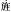 谢佳君女1996-10320240509212580.174.1483.4082.0221033224033旌阳区阳高新区（德阳天府旌城）企业服务中胡琦怡女1997-07320240506270877.281.8缺考1043324034罗江区心吕贤芳女1995-10320240503391674.086.983.0081.471是1053324034罗江区德阳市罗江区机关事务服务中心杨锐男1997-07320240501240479.172.6679.8081.032是1063324034罗江区德阳市罗江区机关事务服务中心刘永娟女1999-03320240511571481.679.381.0080.6731073324034罗江区德阳市罗江区机关事务服务中心刘艳女1990-08320240503440283.477.880.0080.3641083324034罗江区德阳市罗江区机关事务服务中心刘瑶女1996-01320240503062681.976.381.4080.0251093324034罗江区德阳市罗江区机关事务服务中心王娟女1997-02320240508470379.378.979.2079.1461103324035罗江区德阳市罗江区职工服务中心宋春妮女1999-01320240509072288.679.582.8083.551是序号岗位编码地区招聘单位姓名性别出生年月笔试准考证号折前公 共笔试 分数折前专 项笔试 分数政策 性加 分折前面 试分数考试总 成绩本岗位考试名次是否进 入体检1113324035罗江区德阳市罗江区职工服务中心石鹏男1996-04320240507170479.480.777.0078.8321123324036罗江区德阳市罗江区企业服务中心赵博男1997-05320240510101087.474.179.8080.371是1133324036罗江区德阳市罗江区企业服务中心魏冬梅女1995-11320240508411381.676.077.2078.1621143324036罗江区德阳市罗江区企业服务中心刘祥念女1996-01320240504242878.474.5缺考1153324037罗江区德阳市罗江区财政投资评审中心（一）肖帆男1993-10320240507222367.579.8480.8078.911是1163324037罗江区德阳市罗江区财政投资评审中心（一）申良波男1997-09320240507272280.681.574.2078.3121173324037罗江区德阳市罗江区财政投资评审中心（一）向俊玲女2002-06320240514301475.880.677.8078.0431183324038罗江区德阳市罗江区财政投资评审中心（二）肖宇豪男1999-11320240504010880.774.682.4079.551是1193324038罗江区德阳市罗江区财政投资评审中心（二）彭琪女2002-01320240506081575.675.583.6078.7721203324038罗江区德阳市罗江区财政投资评审中心（二）谭博微男1999-07320240504192181.369.880.0077.3331213324038罗江区德阳市罗江区财政投资评审中心（二）谢玉茹女1997-11320240508460877.974.176.6076.2441223324039罗江区德阳市罗江区略坪片区自然资源所叶子豪男1997-12320240514171383.174.080.2079.211是1233324039罗江区德阳市罗江区略坪片区自然资源所钟雨婷女1999-04320240512361080.873.678.6077.762是1243324039罗江区德阳市罗江区略坪片区自然资源所董志明男1995-04320240512050474.380.578.2077.7231253324039罗江区德阳市罗江区略坪片区自然资源所康怀忠男2001-01320240508281781.472.678.8077.7241263324039罗江区德阳市罗江区略坪片区自然资源所何江男1993-09320240506190378.675.478.6077.6451273324039罗江区德阳市罗江区略坪片区自然资源所李龙斌男1997-08320240506442583.970.476.8077.0161283324040罗江区德阳市罗江区新盛片区自然资源所张奇男1995-06320240505362188.782.680.6083.631是1293324040罗江区德阳市罗江区新盛片区自然资源所彭开虎男1992-07320240507461881.476.977.2078.3721303324040罗江区德阳市罗江区新盛片区自然资源所张泽芦女1992-06320240502062479.372.479.0077.1131313324041罗江区德阳市罗江区村镇建设服务中心向星眉女2001-02320240503110781.476.979.6079.331是1323324041罗江区德阳市罗江区村镇建设服务中心池梦思女1992-03320240505440575.077.878.8077.3621333324041罗江区德阳市罗江区村镇建设服务中心袁梅女1989-11320240509331878.171.880.6077.2131343324042罗江区德阳市罗江区水产渔政管理站邓丹女1996-10320240515070164.371.580.4072.901是1353324042罗江区德阳市罗江区水产渔政管理站李明超男1998-04320240509530770.565.174.0070.2821363324042罗江区德阳市罗江区水产渔政管理站罗俊义男1997-02320240508182968.661.9缺考1373324043罗江区德阳市罗江区农业技术推广中心高荣红女1996-10320240511192974.377.778.4076.961是1383324043罗江区德阳市罗江区农业技术推广中心宋再滨男1997-08320240503251871.470.9479.2076.7721393324043罗江区德阳市罗江区农业技术推广中心贺霖枫男1993-02320240506030373.272.679.8075.663序号岗位编码地区招聘单位姓名性别出生年月笔试准考证号折前公 共笔试 分数折前专 项笔试 分数政策 性加 分折前面 试分数考试总 成绩本岗位考试名次是否进 入体检1403324044罗江区德阳市罗江区万安镇畜牧兽医站吴秀女1997-07320240502111672.769.782.6075.761是1413324044罗江区德阳市罗江区万安镇畜牧兽医站阚梓予女1997-06320240512301961.765.876.4068.8121423324044罗江区德阳市罗江区万安镇畜牧兽医站巫晓笛女1998-06320240511382668.258.0缺考1433324045罗江区德阳市罗江区鄢家镇畜牧兽医站路明丽女1994-03320240507180980.174.1478.8080.181是1443324045罗江区德阳市罗江区鄢家镇畜牧兽医站刘巧女1992-01320240504230673.366.378.0073.0821453324045罗江区德阳市罗江区鄢家镇畜牧兽医站王娇女2000-07320240506522768.161.776.0069.3431463324046罗江区德阳市罗江区文化馆任庆瑶女2001-12320240505102776.677.681.6078.901是1473324046罗江区德阳市罗江区文化馆陈虹燕女2000-04320240507230272.177.181.6077.4021483324046罗江区德阳市罗江区文化馆杨蕊女1995-06320240515280968.781.279.2076.6531493324047罗江区罗江区医院集团（十五）派至罗江区妇幼 保健计划生育服务中心谢娇女1994-04320240515082879.380.180.6080.061是1503324047罗江区罗江区医院集团（十五）派至罗江区妇幼 保健计划生育服务中心罗先蓉女1989-02320240507162376.981.280.6079.6721513324047罗江区罗江区医院集团（十五）派至罗江区妇幼 保健计划生育服务中心蒋志豪男2000-09320240509081682.374.378.2078.2631523324048罗江区德阳市罗江区基本建设投资审计中心陈文健女1996-12320240515180980.876.580.0079.191是1533324048罗江区德阳市罗江区基本建设投资审计中心刘志豪男1994-11320240508291874.979.979.2078.1221543324048罗江区德阳市罗江区基本建设投资审计中心彭沛女2000-10320240510182279.275.1缺考1553324049罗江区德阳市罗江区食品药品安全监测中心王凤琴女1988-11320240507641585.476.882.6081.701是1563324049罗江区德阳市罗江区食品药品安全监测中心肖蕊馨女1997-06320240509581780.575.4480.2081.2521573324049罗江区德阳市罗江区食品药品安全监测中心刘泓均女1998-07320240504272581.574.178.2077.9631583324050罗江区德阳市罗江区计量测试所刘泓仪女2000-11320240510142082.872.883.4080.041是1593324050罗江区德阳市罗江区计量测试所李承洋男1999-04320240514011973.379.1281.8079.6421603324050罗江区德阳市罗江区计量测试所蓝鹏男1994-01320240511520479.579.478.6079.1131613324050罗江区德阳市罗江区计量测试所蔡庆男1999-01320240512362075.380.377.8077.8041623324051罗江区德阳市罗江区普查中心周思琪女1997-07320240510382874.581.881.2079.371是1633324051罗江区德阳市罗江区普查中心吴佳蒙女1995-08320240512282976.978.678.6078.0921643324051罗江区德阳市罗江区普查中心姚敏莉女1997-05320240515082675.877.378.0077.1331653424052广汉市广汉市高端人才服务中心徐涵男1996-01320240501252986.283.681.2083.421是1663424052广汉市广汉市高端人才服务中心梁兴月女1998-06320240509592282.779.078.8080.032序号岗位编码地区招聘单位姓名性别出生年月笔试准考证号折前公 共笔试 分数折前专 项笔试 分数政策 性加 分折前面 试分数考试总 成绩本岗位考试名次是否进 入体检1673424052广汉市广汉市高端人才服务中心周明月女1995-10320240509172681.878.0缺考1683424053广汉市广汉市干部档案中心胡小苇女2000-07320240515081779.478.081.8079.941是1693424053广汉市广汉市干部档案中心刘权男1992-02320240503421879.678.780.4079.6521703424053广汉市广汉市干部档案中心何枭男2000-06320240504222375.577.980.8078.3431713424054广汉市广汉市向阳自然资源所叶开男1995-11320240504250187.285.780.4084.031是1723424054广汉市广汉市向阳自然资源所张玺睿男2002-04320240508152478.578.480.2079.152是1733424054广汉市广汉市向阳自然资源所徐浩男2000-09320240514302471.882.180.8078.4931743424054广汉市广汉市向阳自然资源所曹梦乐女1998-02320240502381572.580.980.6078.2641753424054广汉市广汉市向阳自然资源所周波男1992-10320240501010880.073.678.2077.3651763424054广汉市广汉市向阳自然资源所骆鹏男1995-02320240507630176.076.375.6075.9361773424055广汉市广汉市土地开发整理中心（一）文静女1999-04320240506351480.579.781.2080.541是1783424055广汉市广汉市土地开发整理中心（一）江巧灵女1999-05320240502341183.976.378.8079.5821793424055广汉市广汉市土地开发整理中心（一）郭妍伶女1997-08320240506442980.676.878.4078.5831803424056广汉市广汉市土地开发整理中心（二）冯诗晴女1995-03320240515171474.279.184.6079.831是1813424056广汉市广汉市土地开发整理中心（二）丁元梓男1994-12320240507110974.580.579.4078.2621823424056广汉市广汉市土地开发整理中心（二）李书漫女2000-03320240508290571.379.781.0077.7031833424057广汉市广汉市不动产登记中心周伟男2000-06320240503412982.882.978.2080.991是1843424057广汉市广汉市不动产登记中心黄倩女1994-11320240508120575.779.379.6078.3421853424057广汉市广汉市不动产登记中心侯坚男1993-07320240510362177.478.577.6077.8131863424058广汉市广汉市国有土地上房屋征收与补偿中心张欣然女2001-10320240509271984.780.181.6082.081是1873424058广汉市广汉市国有土地上房屋征收与补偿中心张国圣男1999-12320240508042580.483.580.0081.1721883424058广汉市广汉市国有土地上房屋征收与补偿中心邹雨杭男1996-08320240506162478.876.779.2078.3331893424059广汉市广汉市住房保障所李爱玲女2000-08320240508281079.874.681.2078.801是1903424059广汉市广汉市住房保障所肖涵颖女2001-11320240507051576.272.679.4076.4021913424059广汉市广汉市住房保障所吴红丽女1995-08320240513170387.571.4缺考1923424060广汉市广汉市建设工程质量安全监督站黄伟庭男1997-01320240510272384.173.481.6079.891是1933424060广汉市广汉市建设工程质量安全监督站李林坡男1993-02320240505241776.177.882.0078.9721943424060广汉市广汉市建设工程质量安全监督站何威慷男1999-06320240511192176.879.279.8078.7231953424061广汉市广汉市公路养护所（一）张东男1999-09320240507030581.580.383.8082.061是序号岗位编码地区招聘单位姓名性别出生年月笔试准考证号折前公 共笔试 分数折前专 项笔试 分数政策 性加 分折前面 试分数考试总 成绩本岗位考试名次是否进 入体检1963424061广汉市广汉市公路养护所（一）冉拉小春男1996-04320240509401283.675.684.4081.522是1973424061广汉市广汉市公路养护所（一）费淼枫男1991-01320240513091178.077.982.2079.6531983424061广汉市广汉市公路养护所（一）龚海谊男1994-01320240511461181.676.479.8079.3241993424061广汉市广汉市公路养护所（一）杜莎莎女1995-01320240506501478.275.279.6077.8652003424061广汉市广汉市公路养护所（一）杨轩男1991-05320240503020878.174.377.6076.7662013424062广汉市广汉市公路养护所（二）吕澜女1988-06320240514132886.282.882.4083.661是2023424062广汉市广汉市公路养护所（二）张悦女1999-07320240512232787.881.581.2083.272是2033424062广汉市广汉市公路养护所（二）邓小琴女1993-09320240503472080.178.780.0079.6432043424062广汉市广汉市公路养护所（二）谢琴琴女1998-09320240510313074.779.681.0078.6942053424062广汉市广汉市公路养护所（二）谭雯女1992-02320240507092775.977.077.2076.7552063424062广汉市广汉市公路养护所（二）徐奇敏女1989-01320240504191879.475.5缺考2073424063广汉市广汉市河道保护中心刘雨奇女1997-05320240509432886.471.776.0077.831是2083424063广汉市广汉市河道保护中心谭明男1997-08320240510060868.182.878.2076.552是2093424063广汉市广汉市河道保护中心庞致远男1997-10320240509492671.977.179.6076.5432103424063广汉市广汉市河道保护中心全星钢男1996-10320240513221778.470.478.6076.0842113424063广汉市广汉市河道保护中心施秦轩男1995-11320240515191872.774.176.8074.7652123424063广汉市广汉市河道保护中心陈浩男1995-10320240514021774.672.276.0074.4462133424064广汉市广汉市水资源水土保持服务中心（一）敬佩女2000-07320240505302073.871.183.2076.751是2143424064广汉市广汉市水资源水土保持服务中心（一）邓晓倩女1996-02320240503422171.277.179.2076.1722153424064广汉市广汉市水资源水土保持服务中心（一）杨雁彤男1995-08320240507381976.271.279.0075.8232163424065广汉市广汉市水资源水土保持服务中心（二）侯心远男1998-05320240502212080.582.782.0081.761是2173424065广汉市广汉市水资源水土保持服务中心（二）周娟女1993-12320240513340475.779.1677.4081.0022183424065广汉市广汉市水资源水土保持服务中心（二）唐红女1996-02320240513100183.976.979.2079.9232193424066广汉市广汉市水利服务中心（一）熊玉明男1993-11320240507540783.574.181.2079.761是2203424066广汉市广汉市水利服务中心（一）兰天男1994-08320240513052487.272.074.8077.6822213424066广汉市广汉市水利服务中心（一）周洁女1993-03320240513152181.274.772.4075.7332223424067广汉市广汉市水利服务中心（二）彭亮男1992-01320240512212680.876.680.4079.381是2233424067广汉市广汉市水利服务中心（二）张航宇男1991-09320240513302272.872.983.4077.0722243424067广汉市广汉市水利服务中心（二）熊彩宏女1994-05320240502140668.970.8677.8076.633序号岗位编码地区招聘单位姓名性别出生年月笔试准考证号折前公 共笔试 分数折前专 项笔试 分数政策 性加 分折前面 试分数考试总 成绩本岗位考试名次是否进 入体检2253424067广汉市广汉市水利服务中心（二）粟泽添女1994-06320240501052569.276.578.8075.2342263424068广汉市广汉市文物保护研究所王春铃女1999-09320240511591484.474.780.8080.051是2273424068广汉市广汉市文物保护研究所罗欣女1994-10320240514162387.275.4缺考2283424069广汉市广汉市中医医院（二）熊书航男1997-02320240505231981.576.879.2079.171是2293424069广汉市广汉市中医医院（二）陈新颖女1988-04320240509352679.478.079.4078.9822303424069广汉市广汉市中医医院（二）李俊杰男1994-10320240505230881.675.675.8077.4832313424070广汉市广汉市中医医院（三）奉金男1997-10320240503342578.778.580.2079.241是2323424070广汉市广汉市中医医院（三）唐晴女1992-02320240507622482.376.477.2078.4922333424070广汉市广汉市中医医院（三）杨钐钐女1995-10320240511112876.177.979.6078.0432343424070广汉市广汉市中医医院（三）杨婧婧女2001-02320240507062380.873.277.2077.0842353424071广汉市广汉市公共卫生健康指导中心李翰秋女1999-08320240513251888.776.182.0082.241是2363424071广汉市广汉市公共卫生健康指导中心吴了女1997-04320240512220174.784.579.8079.682是2373424071广汉市广汉市公共卫生健康指导中心赵廷杰男1993-09320240509113082.174.980.8079.423是2383424071广汉市广汉市公共卫生健康指导中心蒋贵鹃女1990-07320240502452976.781.379.0079.0042393424071广汉市广汉市公共卫生健康指导中心刘金洪男2000-06320240502301281.972.479.6078.1352403424071广汉市广汉市公共卫生健康指导中心葛怡女1998-08320240511030676.676.479.4077.6662413424071广汉市广汉市公共卫生健康指导中心时伟娜女1992-04320240501240379.574.678.4077.5972423424071广汉市广汉市公共卫生健康指导中心罗怀冬男1990-08320240515131778.673.579.2077.3182433424071广汉市广汉市公共卫生健康指导中心肖雄男1992-06320240512181668.875.8675.2077.0692443424072广汉市广汉市疾病预防控制中心（二）侯小芳女1999-07320240505121981.375.683.0080.271是2453424072广汉市广汉市疾病预防控制中心（二）李玉捷女1997-10320240503110275.880.378.0078.0322463424072广汉市广汉市疾病预防控制中心（二）周利东男1995-10320240512292181.672.079.2077.7632473424073广汉市广汉市医疗保障事务中心李宜桔女1997-01320240511160181.072.2680.4081.721是2483424073广汉市广汉市医疗保障事务中心江巧玉女1992-02320240508521980.981.580.8081.042是2493424073广汉市广汉市医疗保障事务中心毛懿女1998-02320240506161579.677.784.2080.8732503424073广汉市广汉市医疗保障事务中心李星蓓女1997-11320240508301883.574.083.6080.6942513424073广汉市广汉市医疗保障事务中心王杰玉女2000-03320240513271277.081.079.6079.2452523424073广汉市广汉市医疗保障事务中心许连宝男1997-09320240509032985.078.7缺考2533424074广汉市广汉市政务服务中心廖梦女1989-08320240509130188.182.482.6084.191是序号岗位编码地区招聘单位姓名性别出生年月笔试准考证号折前公 共笔试 分数折前专 项笔试 分数政策 性加 分折前面 试分数考试总 成绩本岗位考试名次是否进 入体检2543424074广汉市广汉市政务服务中心向鹏举男1999-09320240514191391.078.979.4082.7322553424074广汉市广汉市政务服务中心姚国秀女1995-03320240511270584.681.973.2079.2332563424075广汉市三星堆镇文化旅游发展中心罗雪双女2001-07320240507370484.179.980.0081.201是2573424075广汉市三星堆镇文化旅游发展中心李丽女1995-10320240511072184.577.478.4079.9322583424075广汉市三星堆镇文化旅游发展中心蒲云凤女1997-11320240501140176.066.9478.6076.7132593424076广汉市德阳高新区企业服务中心夏敏女1995-02320240510112782.776.5479.8082.081是2603424076广汉市德阳高新区企业服务中心刘孝梅女1990-01320240505340277.579.480.0079.0722613424076广汉市德阳高新区企业服务中心王梦婷女1993-04320240512300884.773.278.8078.8932623424077广汉市广汉工业集中发展区企业服务中心何昊峰男1995-02320240506371574.781.583.2080.141是2633424077广汉市广汉工业集中发展区企业服务中心李忱睿男1996-08320240504130782.476.778.8079.252是2643424077广汉市广汉工业集中发展区企业服务中心胡宏伟男1996-02320240501191971.975.2480.4078.6932653424077广汉市广汉工业集中发展区企业服务中心张锦浩男1990-03320240506052983.472.577.8077.8942663424077广汉市广汉工业集中发展区企业服务中心徐侨女1994-02320240514222378.577.277.2077.5952673424077广汉市广汉工业集中发展区企业服务中心宋玉鑫女1996-08320240508081176.379.7缺考2683524078什邡市什邡市融媒体中心（一）肖钰女1995-12320240506171778.779.780.6079.761是2693524078什邡市什邡市融媒体中心（一）黄宣量男2001-04320240508190878.971.080.0076.9722703524078什邡市什邡市融媒体中心（一）程长芬女1990-04320240504060278.571.077.4075.8132713524079什邡市什邡市融媒体中心（二）王及姣女2000-01320240513332581.971.380.8078.281是2723524079什邡市什邡市融媒体中心（二）王君兰女2000-01320240508011671.276.981.8077.1522733524079什邡市什邡市融媒体中心（二）王旭东男1994-09320240511471572.465.974.6071.3332743524080什邡市什邡市重大项目推进中心曾燃男1991-01320240514011683.380.577.8080.261是2753524080什邡市什邡市重大项目推进中心李研凌女1992-12320240509472785.177.178.0079.8622763524080什邡市什邡市重大项目推进中心许希安男1996-02320240502211281.178.677.4078.8732773524081什邡市什邡市建设工程质量安全监督站胡玉兰女1995-06320240511032283.375.482.8080.731是2783524081什邡市什邡市建设工程质量安全监督站彭达德男1997-04320240509591780.876.382.2080.0122793524081什邡市什邡市建设工程质量安全监督站刘丽女1997-08320240501091277.077.782.4079.3732803524082什邡市什邡市城市园林绿化所上官兰心女1998-02320240513011273.976.0480.8079.691是2813524082什邡市什邡市城市园林绿化所卢云华男1988-11320240501010779.977.680.6079.4922823524082什邡市什邡市城市园林绿化所梁宗旭男1998-10320240512141977.875.578.8077.513序号岗位编码地区招聘单位姓名性别出生年月笔试准考证号折前公 共笔试 分数折前专 项笔试 分数政策 性加 分折前面 试分数考试总 成绩本岗位考试名次是否进 入体检2833524083什邡市什邡市公路养护所杨仁宇男1998-07320240511190579.678.382.8080.491是2843524083什邡市什邡市公路养护所朱钰男1999-06320240510121282.771.984.8080.3022853524083什邡市什邡市公路养护所罗航男1996-07320240504061176.778.582.4079.5232863524084什邡市什邡市方亭水利服务站周桃群女1989-08320240505081174.872.980.0076.311是2873524084什邡市什邡市方亭水利服务站潘佐峰男1994-01320240503071276.265.278.6073.8622883524084什邡市什邡市方亭水利服务站张玉蛟女1997-10320240510042373.863.181.2073.5532893524085什邡市什邡市畜牧兽医站陈林女1996-07320240509231480.281.878.8080.121是2903524085什邡市什邡市畜牧兽医站王辉男1997-09320240508041173.980.981.8079.162是2913524085什邡市什邡市畜牧兽医站张长秀女1999-08320240504100278.176.579.2078.063是2923524085什邡市什邡市畜牧兽医站李茜女1996-05320240501172375.675.580.4077.4942933524085什邡市什邡市畜牧兽医站范熙玲女1992-11320240509070272.573.080.8075.9752943524085什邡市什邡市畜牧兽医站陈英豪男1993-12320240505340673.270.080.0074.9662953524085什邡市什邡市畜牧兽医站任青清女1994-11320240513200475.570.577.6074.8472963524085什邡市什邡市畜牧兽医站吉格莫哈男1993-05320240506162272.970.675.6073.2982973524085什邡市什邡市畜牧兽医站文若岚女1998-03320240508092876.465.574.8072.4992983524086什邡市什邡市文物保护所（什邡市博物馆）吴恒志男2000-12320240511361683.868.579.4077.451是2993524086什邡市什邡市文物保护所（什邡市博物馆）冉雅女1998-12320240506441480.167.579.2075.9623003524086什邡市什邡市文物保护所（什邡市博物馆）彭瀚文男2000-04320240515282872.868.770.4070.6133013524087什邡市什邡市国有资产和金融工作服务中心李宣佚男1996-07320240501413083.283.280.8082.241是3023524087什邡市什邡市国有资产和金融工作服务中心袁楷林男1998-03320240505121282.179.180.4080.5223033524087什邡市什邡市国有资产和金融工作服务中心邹雪女1988-08320240508310779.873.84缺考3043524088什邡市什邡市药械不良反应监测中心黄艺女2001-10320240509430782.972.179.2078.181是3053524088什邡市什邡市药械不良反应监测中心余睿琳女1998-07320240511092071.873.580.8075.9123063524088什邡市什邡市药械不良反应监测中心陈瑶女1998-12320240501021272.174.377.2074.8033073524089什邡市什邡经开区生态环境服务中心苟成诚男1994-06320240501331181.474.280.2078.761是3083524089什邡市什邡经开区生态环境服务中心王克飞男1994-01320240507581778.277.179.8078.5123093524089什邡市什邡经开区生态环境服务中心李晓清女1991-06320240508330575.971.0缺考3103524090什邡市什邡市蓥华山综合行政执法保障中心兰柯男1995-10320240501271889.974.979.8081.361是3113524090什邡市什邡市蓥华山综合行政执法保障中心张强男1998-03320240506011282.773.180.2078.822序号岗位编码地区招聘单位姓名性别出生年月笔试准考证号折前公 共笔试 分数折前专 项笔试 分数政策 性加 分折前面 试分数考试总 成绩本岗位考试名次是否进 入体检3123524090什邡市什邡市蓥华山综合行政执法保障中心刘祯兰女1989-12320240501201085.074.776.6078.5533133524091什邡市什邡市卫生信息网络服务中心赵亚文女1999-08320240502063084.271.081.0078.961是3143524091什邡市什邡市卫生信息网络服务中心潘蜀鹏男1998-12320240508090583.670.779.0077.8923153524091什邡市什邡市卫生信息网络服务中心李梦女2000-01320240506351176.279.5缺考3163624092绵竹市绵竹市国防动员服务中心吴俊松男1996-12320240507301077.378.884.8080.751是3173624092绵竹市绵竹市国防动员服务中心李卓男1998-10320240502220379.076.682.4079.6423183624092绵竹市绵竹市国防动员服务中心李斐然女1998-03320240510230282.172.780.4078.6033193624093绵竹市绵竹市电子政务信息中心张国明男1999-09320240510361580.578.080.2079.631是3203624093绵竹市绵竹市电子政务信息中心游思雨女2001-06320240506250473.379.075.2075.7723213624093绵竹市绵竹市电子政务信息中心张丁文男1998-04320240509221572.777.7放弃3223624094绵竹市绵竹市互联网新闻舆情中心汪辉男1999-12320240506232084.576.581.4080.861是3233624094绵竹市绵竹市互联网新闻舆情中心米宸男1997-01320240506071780.078.378.6078.9323243624094绵竹市绵竹市互联网新闻舆情中心袁显沛男1999-10320240510082875.875.34放弃3253624095绵竹市绵竹高新区综合事务服务中心刘红女1988-10320240512082468.881.476.8075.781是3263624095绵竹市绵竹高新区综合事务服务中心吴金洪男1999-12320240506301386.082.1缺考3273624095绵竹市绵竹高新区综合事务服务中心沈澄澄男2000-10320240509151579.769.4缺考3283624096绵竹市四川绵竹经济开发区投资创业服务中心 （一）周宇男1999-03320240507072482.281.181.6081.631是3293624096绵竹市四川绵竹经济开发区投资创业服务中心 （一）王万明男1997-09320240503481186.377.278.4080.4123303624096绵竹市四川绵竹经济开发区投资创业服务中心 （一）黄新竣男1998-09320240504131883.075.779.4079.3733313624097绵竹市四川绵竹经济开发区投资创业服务中心 （二）孙佃超男1996-10320240511080480.072.780.2077.891是3323624097绵竹市四川绵竹经济开发区投资创业服务中心 （二）程钰乔男1996-12320240514010276.273.878.0076.2023333624097绵竹市四川绵竹经济开发区投资创业服务中心 （二）李博男1998-10320240508591274.274.176.4075.0533343624098绵竹市绵竹市政府采购监督管理中心罗文汐女1996-03320240509091581.375.783.2080.381是3353624098绵竹市绵竹市政府采购监督管理中心巫仁浩男1992-11320240501272576.780.980.8079.6023363624098绵竹市绵竹市政府采购监督管理中心王蓉女1995-08320240507603078.574.583.8079.423序号岗位编码地区招聘单位姓名性别出生年月笔试准考证号折前公 共笔试 分数折前专 项笔试 分数政策 性加 分折前面 试分数考试总 成绩本岗位考试名次是否进 入体检3373624099绵竹市绵竹市成德同城化发展促进中心陈奕澄男1997-08320240513012885.882.381.2082.911是3383624099绵竹市绵竹市成德同城化发展促进中心段昊男2001-11320240503251383.176.178.2079.0423393624099绵竹市绵竹市成德同城化发展促进中心王蓉女1990-11320240513360381.779.875.4078.6133403624100绵竹市绵竹市公共法律服务中心易珂女2001-10320240509141583.873.581.4079.751是3413624100绵竹市绵竹市公共法律服务中心彭嘉欣女1999-06320240508470180.077.980.2079.4523423624100绵竹市绵竹市公共法律服务中心王俊翔男1996-10320240504140781.579.078.0079.3533433624101绵竹市绵竹市森林防灭火和消防技术服务中心任新安男1997-12320240503302979.975.682.8079.771是3443624101绵竹市绵竹市森林防灭火和消防技术服务中心周游男2000-07320240506510879.778.679.6079.3323453624101绵竹市绵竹市森林防灭火和消防技术服务中心李雅文男1991-08320240511551079.474.580.0078.1733463624102绵竹市绵竹市安全生产技术服务中心李龙凤女2000-11320240503322686.376.977.4079.921是3473624102绵竹市绵竹市安全生产技术服务中心周源男1994-01320240510120776.377.982.8079.3823483624102绵竹市绵竹市安全生产技术服务中心阳周梅女1996-10320240512023073.778.775.4075.8833493624103绵竹市绵竹市社会福利院曾玉婷女1998-10320240511240185.674.083.4081.241是3503624103绵竹市绵竹市社会福利院吴倩女1999-06320240505370370.566.579.2072.7823513624103绵竹市绵竹市社会福利院吴豪男1999-07320240509582164.572.079.0072.5533523624104绵竹市绵竹市疾病预防控制中心（二）李晗女2000-12320240508202578.576.778.4077.921是3533624104绵竹市绵竹市疾病预防控制中心（二）李雯霏女1999-07320240513212381.569.980.4077.5823543624104绵竹市绵竹市疾病预防控制中心（二）肖涛女1992-04320240505501778.274.878.0077.1033553624105绵竹市绵竹市企业服务中心龚朝俊女1997-05320240507432582.380.782.2081.781是3563624105绵竹市绵竹市企业服务中心彭竹林男1996-05320240507360478.076.5479.2080.4323573624105绵竹市绵竹市企业服务中心吴晓平女1997-08320240507021378.378.8缺考3583624106绵竹市绵竹市服务业发展中心刘磊男1993-12320240509581583.878.783.6082.191是3593624106绵竹市绵竹市服务业发展中心吴嘉妮女1998-08320240509432979.580.282.2080.7923603624106绵竹市绵竹市服务业发展中心高小寒女1995-12320240512091086.176.179.4080.4233613624107绵竹市绵竹年画博物馆郝施帆男1996-11320240511250179.780.0479.6082.151是3623624107绵竹市绵竹年画博物馆刘梓玥女1995-08320240501022574.775.7479.8079.4423633624107绵竹市绵竹年画博物馆王倩女1999-02320240512011183.174.878.2078.6533643624108绵竹市绵竹市环境卫生管理所李倩倩女1988-08320240511192079.980.979.6080.081是3653624108绵竹市绵竹市环境卫生管理所李雪女1996-10320240509320680.775.277.0077.572序号岗位编码地区招聘单位姓名性别出生年月笔试准考证号折前公 共笔试 分数折前专 项笔试 分数政策 性加 分折前面 试分数考试总 成绩本岗位考试名次是否进 入体检3663624108绵竹市绵竹市环境卫生管理所雷洁女2001-09320240514292278.275.3缺考3673624109绵竹市绵竹市城市基础设施管理所熊粒男1996-06320240508582188.775.380.0081.201是3683624109绵竹市绵竹市城市基础设施管理所潘奕女1994-07320240511180375.281.079.8078.7823693624109绵竹市绵竹市城市基础设施管理所蒲一鸣男1993-06320240511192579.576.3缺考3703624110绵竹市绵竹市综合行政执法保障中心李小伦男1989-12320240502170487.277.878.8081.021是3713624110绵竹市绵竹市综合行政执法保障中心黄青丽女1999-09320240515191079.874.078.8077.6623723624110绵竹市绵竹市综合行政执法保障中心张婷婷女1993-07320240506192072.880.877.4077.0433733624111绵竹市绵竹市教师发展中心王厂男1998-11320240506490478.279.881.0079.801是3743624111绵竹市绵竹市教师发展中心徐天阳男2000-08320240509360385.073.879.0079.2423753624111绵竹市绵竹市教师发展中心董俊材男1996-12320240505180874.380.880.2078.6133763624112绵竹市绵竹市教育考试中心戴慕溪女1993-07320240515032787.673.682.2081.241是3773624112绵竹市绵竹市教育考试中心付玉男1999-11320240514032884.774.477.6078.7723783624112绵竹市绵竹市教育考试中心罗芮忠男1990-10320240514131386.776.671.2077.4733793624113绵竹市绵竹市体育中心卓苏晨男1991-01320240503380788.278.378.2081.231是3803624113绵竹市绵竹市体育中心兰聪男1996-03320240505520781.877.679.6079.6623813624113绵竹市绵竹市体育中心胡亚军男1993-05320240505091985.374.5缺考3823624114绵竹市绵竹市普查中心李海美女1994-12320240509041483.483.878.0081.361是3833624114绵竹市绵竹市普查中心余然女1996-12320240507442285.481.976.4080.7523843624114绵竹市绵竹市普查中心邓旭琳女1994-12320240501470880.478.780.0079.7333853624115绵竹市绵竹市青少年服务中心龚小丹女1989-09320240502161983.576.578.2079.281是3863624115绵竹市绵竹市青少年服务中心刘欢女1992-05320240504080680.377.977.6078.5023873624115绵竹市绵竹市青少年服务中心李红林男1990-05320240511071282.278.1放弃3883624116绵竹市绵竹市医疗保障事务中心（一）钟代杰男1998-09320240508192382.370.484.8079.731是3893624116绵竹市绵竹市医疗保障事务中心（一）朱泓宇女2000-04320240515232677.174.982.6078.6423903624116绵竹市绵竹市医疗保障事务中心（一）黄英女1999-09320240507453077.573.381.2077.7233913624117绵竹市绵竹市医疗保障事务中心（二）尹偲女1995-05320240512210278.076.880.2078.521是3923624117绵竹市绵竹市医疗保障事务中心（二）杜文君女1992-02320240506593071.973.183.6076.9423933624117绵竹市绵竹市医疗保障事务中心（二）邓宇女1998-03320240507332672.771.375.8073.5233943624118绵竹市绵竹市民兵军事训练基地马明男1994-07320240503030588.485.782.8085.351是序号岗位编码地区招聘单位姓名性别出生年月笔试准考证号折前公 共笔试 分数折前专 项笔试 分数政策 性加 分折前面 试分数考试总 成绩本岗位考试名次是否进 入体检3953624118绵竹市绵竹市民兵军事训练基地刘舒女1992-01320240515251276.281.480.2079.3623963624119绵竹市绵竹市公路管理所（一）艾农富男1990-05320240507250682.681.481.2081.681是3973624119绵竹市绵竹市公路管理所（一）王庆男1989-08320240509312386.773.081.8080.6323983624119绵竹市绵竹市公路管理所（一）楚海喆男1993-05320240503482376.681.179.4079.0733993624120绵竹市绵竹市公路管理所（二）蒋皓男1995-05320240507581488.376.582.0082.241是4003624120绵竹市绵竹市公路管理所（二）王璐女2001-10320240514101876.283.181.4080.3524013624120绵竹市绵竹市公路管理所（二）李宗行男1996-04320240505231585.475.7缺考4023624121绵竹市绵竹市桥梁隧道事务中心（一）吴帅男2000-01320240505492674.276.581.6077.851是4033624121绵竹市绵竹市桥梁隧道事务中心（一）李俊男1999-04320240501420979.370.879.4076.7924043624121绵竹市绵竹市桥梁隧道事务中心（一）钟毅男2001-02320240513112275.174.977.6076.0434053624122绵竹市绵竹市桥梁隧道事务中心（二）文思敏捷女1994-10320240502282180.381.981.6081.301是4063624122绵竹市绵竹市桥梁隧道事务中心（二）黄文沛女2000-06320240502092576.779.181.0079.1424073624122绵竹市绵竹市桥梁隧道事务中心（二）马凤女1994-10320240506582778.877.477.6077.9034083624123绵竹市绵竹市桥梁隧道事务中心（三）赖小龙男1989-10320240508090786.278.476.2079.861是4093624123绵竹市绵竹市桥梁隧道事务中心（三）何亿成男1997-12320240506382971.959.877.6070.5524103624123绵竹市绵竹市桥梁隧道事务中心（三）黄川宇男1997-11320240505210662.672.0缺考4113624124绵竹市绵竹市桥梁隧道事务中心（四）杨璐繁女2002-03320240503481385.784.280.2083.051是4123624124绵竹市绵竹市桥梁隧道事务中心（四）王申琴女2000-09320240501021178.475.379.4077.8724133624124绵竹市绵竹市桥梁隧道事务中心（四）杨贵文男1999-09320240501131378.176.677.4077.3734143624125绵竹市绵竹市水利工程灌溉管理发展中心（一）肖鑫男1995-01320240511382868.968.8679.6076.751是4153624125绵竹市绵竹市水利工程灌溉管理发展中心（一）罗健男1999-10320240503271078.568.780.0076.162是4163624125绵竹市绵竹市水利工程灌溉管理发展中心（一）卿颖女1997-07320240505510771.869.2478.2075.9834173624125绵竹市绵竹市水利工程灌溉管理发展中心（一）胡庭瑞男1992-12320240513152864.482.577.4075.0344183624125绵竹市绵竹市水利工程灌溉管理发展中心（一）袁昭龙男2000-04320240502182772.971.778.2074.6654193624125绵竹市绵竹市水利工程灌溉管理发展中心（一）王云强男1996-06320240511552471.673.976.8074.3764203624126绵竹市绵竹市水利工程灌溉管理发展中心（二）魏鹏程男1990-11320240503191981.374.181.0079.021是4213624126绵竹市绵竹市水利工程灌溉管理发展中心（二）李威男1998-04320240506521073.179.679.4077.5724223624126绵竹市绵竹市水利工程灌溉管理发展中心（二）付作航男1998-02320240508300267.473.9480.8077.1134233624127绵竹市绵竹市河湖管理保护中心田燕女1998-12320240505460677.182.583.0081.081是序号岗位编码地区招聘单位姓名性别出生年月笔试准考证号折前公 共笔试 分数折前专 项笔试 分数政策 性加 分折前面 试分数考试总 成绩本岗位考试名次是否进 入体检4243624127绵竹市绵竹市河湖管理保护中心周一新男1995-08320240507610980.476.184.0080.552是4253624127绵竹市绵竹市河湖管理保护中心左育林男1999-10320240509272781.674.379.8078.6934263624127绵竹市绵竹市河湖管理保护中心宋健男1998-08320240509380979.373.082.0078.4944273624127绵竹市绵竹市河湖管理保护中心彭磊男1998-12320240513151876.973.781.0077.5854283624127绵竹市绵竹市河湖管理保护中心覃磊男1989-04320240510060181.568.281.0077.3164293624128绵竹市绵竹市国有土地矿产资源使用权交易所江浩男1995-02320240506022782.776.579.4079.521是4303624128绵竹市绵竹市国有土地矿产资源使用权交易所胡心雨女2000-07320240508030880.676.480.8079.4224313624128绵竹市绵竹市国有土地矿产资源使用权交易所邓蕾女1998-08320240513060377.579.377.8078.1634323624129绵竹市绵竹市国有林场徐海天男1994-09320240510021683.684.078.4081.641是4333624129绵竹市绵竹市国有林场范丽梅女1991-01320240512121581.778.479.8079.952是4343624129绵竹市绵竹市国有林场张娇女1994-11320240512090983.172.477.8077.7734353624129绵竹市绵竹市国有林场李柳辰女1994-03320240511462376.675.878.6077.1644363624129绵竹市绵竹市国有林场崔诗婕女2000-12320240510050476.167.081.6075.5754373624129绵竹市绵竹市国有林场李姣女1993-05320240509132266.575.480.0074.5764383624130绵竹市绵竹市基层自然资源所（一）黄靖男1998-12320240502271681.172.180.4078.121是4393624130绵竹市绵竹市基层自然资源所（一）吴强男1994-04320240512131976.374.880.0077.332是4403624130绵竹市绵竹市基层自然资源所（一）吴雪阳女1993-07320240512112975.266.978.6074.0734413624130绵竹市绵竹市基层自然资源所（一）秦苑苓女1998-03320240501311169.875.574.0073.1944423624130绵竹市绵竹市基层自然资源所（一）吴登科男1997-08320240515111669.771.876.2072.9354433624130绵竹市绵竹市基层自然资源所（一）卢雪梅女1989-08320240504020467.471.976.8072.5164443624130绵竹市绵竹市基层自然资源所（一）蒲一远男1992-02320240513361472.369.2缺考4453624131绵竹市绵竹市基层自然资源所（二）汪彬男1989-08320240509430983.480.176.8079.771是4463624131绵竹市绵竹市基层自然资源所（二）姚江雪男1991-08320240511390685.672.978.0078.752是4473624131绵竹市绵竹市基层自然资源所（二）张静瑶女1989-10320240511250682.771.580.2078.3434483624131绵竹市绵竹市基层自然资源所（二）李思佳女1997-08320240514042978.473.580.6077.8144493624131绵竹市绵竹市基层自然资源所（二）白家智男1997-05320240502100175.675.775.6075.6354503624131绵竹市绵竹市基层自然资源所（二）廖凯男1991-08320240502061478.874.6缺考4513624132绵竹市大熊猫国家公园绵竹管理总站（一）顾建国男1999-10320240506462981.381.780.2080.981是4523624132绵竹市大熊猫国家公园绵竹管理总站（一）袁野男1995-08320240505310286.975.480.6080.932序号岗位编码地区招聘单位姓名性别出生年月笔试准考证号折前公 共笔试 分数折前专 项笔试 分数政策 性加 分折前面 试分数考试总 成绩本岗位考试名次是否进 入体检4533624132绵竹市大熊猫国家公园绵竹管理总站（一）邓沛男1994-08320240509082080.277.8477.4080.7634543624133绵竹市大熊猫国家公园绵竹管理总站（二）肖炯茹女1993-10320240514061279.980.981.6080.881是4553624133绵竹市大熊猫国家公园绵竹管理总站（二）刘昱伶女1990-04320240508400277.676.781.2078.7724563624133绵竹市大熊猫国家公园绵竹管理总站（二）徐婷婷女1996-10320240510141881.872.879.2078.0634573624134绵竹市绵竹市农业技术推广中心（一）熊瑞男1995-11320240502360377.880.279.0079.001是4583624134绵竹市绵竹市农业技术推广中心（一）马瑗蕊女1997-09320240511060275.874.680.4077.2824593624134绵竹市绵竹市农业技术推广中心（一）黄兰媚女1996-11320240509521670.371.079.8074.3134603624135绵竹市绵竹市农业技术推广中心（二）梁光伟男1996-11320240511381585.978.782.2082.261是4613624135绵竹市绵竹市农业技术推广中心（二）曾容悦女1993-07320240508350577.682.677.8079.182是4623624135绵竹市绵竹市农业技术推广中心（二）李珊珊女1993-03320240507382179.476.280.2078.7634633624135绵竹市绵竹市农业技术推广中心（二）吴世雨女1998-04320240502430181.171.779.0077.4444643624135绵竹市绵竹市农业技术推广中心（二）尹华香女1989-09320240512291475.377.676.0076.2754653624135绵竹市绵竹市农业技术推广中心（二）赵欢女1997-12320240514011365.064.76缺考4663624136绵竹市绵竹市农作物种子管理站张恒男1997-11320240508021575.378.978.0077.461是4673624136绵竹市绵竹市农作物种子管理站吴敏女2000-01320240512131369.976.378.4075.2224683624136绵竹市绵竹市农作物种子管理站程蕾女1995-04320240511510174.969.2缺考4693624137绵竹市绵竹市农产品质量安全监督检验检测中心田佳鑫男2000-02320240514102775.770.081.6076.351是4703624137绵竹市绵竹市农产品质量安全监督检验检测中心杨梦女1996-09320240513331765.174.579.4073.6424713624137绵竹市绵竹市农产品质量安全监督检验检测中心唐蕾女1991-02320240509500175.665.378.2073.5534723624138绵竹市绵竹市畜牧站廖登男1996-06320240515143085.580.477.6080.811是4733624138绵竹市绵竹市畜牧站申秋玉女1995-08320240515302278.172.475.8075.4724743624138绵竹市绵竹市畜牧站朱起莹女1996-06320240501303073.175.9缺考4753624139绵竹市绵竹市植保植检站张超男1994-12320240502392573.670.779.0074.891是4763624139绵竹市绵竹市植保植检站林媛女1998-03320240515041463.659.677.6068.0024773624139绵竹市绵竹市植保植检站肖莎莎女1992-04320240511321066.260.574.8067.9334783624140绵竹市绵竹市人民法院机关后勤服务中心陈鑫男1996-05320240513222879.277.081.8079.581是4793624140绵竹市绵竹市人民法院机关后勤服务中心赵兴宇女1997-10320240513131479.473.380.8078.1324803624140绵竹市绵竹市人民法院机关后勤服务中心李雪坤男1996-02320240513342280.770.480.6077.573序号岗位编码地区招聘单位姓名性别出生年月笔试准考证号折前公 共笔试 分数折前专 项笔试 分数政策 性加 分折前面 试分数考试总 成绩本岗位考试名次是否进 入体检4813624141绵竹市绵竹市人民政府紫岩街道办事处便民服务 中心吴庆杰男1997-09320240512142888.679.981.8083.271是4823624141绵竹市绵竹市人民政府紫岩街道办事处便民服务 中心李丽娜女1992-11320240508240875.776.0677.8080.2324833624141绵竹市绵竹市人民政府紫岩街道办事处便民服务 中心刘上莉女2001-07320240510371682.775.181.2079.8234843624142绵竹市绵竹市人民政府剑南街道办事处便民服务 中心王富超男1999-03320240507530589.075.477.6080.361是4853624142绵竹市绵竹市人民政府剑南街道办事处便民服务 中心刘治深男1991-05320240508300981.473.881.4079.1224863624142绵竹市绵竹市人民政府剑南街道办事处便民服务 中心汤雨女2000-09320240511461883.570.977.6077.3634873624143绵竹市绵竹市汉旺镇便民服务中心欧青松男1993-05320240501482192.278.782.2084.151是4883624143绵竹市绵竹市汉旺镇便民服务中心马世杰男1991-10320240509311077.584.0481.2083.332是4893624143绵竹市绵竹市汉旺镇便民服务中心童婕女1996-08320240512282781.080.479.0080.023是4903624143绵竹市绵竹市汉旺镇便民服务中心何凯鑫男1999-09320240502092182.078.479.4079.8844913624143绵竹市绵竹市汉旺镇便民服务中心段胤辰男1990-11320240508562976.779.181.0079.1454923624143绵竹市绵竹市汉旺镇便民服务中心叶涛男1993-02320240507251283.477.676.6078.9464933624143绵竹市绵竹市汉旺镇便民服务中心谢婷然女1993-10320240508261575.683.777.8078.9174943624143绵竹市绵竹市汉旺镇便民服务中心方兵男1990-09320240502021580.675.679.4078.6284953624143绵竹市绵竹市汉旺镇便民服务中心冯婕雯女1996-05320240514161479.275.7缺考4963624144绵竹市绵竹市汉旺镇农业服务中心施瑞男1994-11320240508160569.163.981.4072.461是4973624144绵竹市绵竹市汉旺镇农业服务中心谭鑫男2000-10320240501371768.065.478.6071.462是4983624144绵竹市绵竹市汉旺镇农业服务中心周晓彤女1995-08320240508560963.069.978.0071.0734993624144绵竹市绵竹市汉旺镇农业服务中心龚玲女2000-03320240510300564.063.378.0069.3945003624144绵竹市绵竹市汉旺镇农业服务中心李滢昕女2002-08320240507420154.865.977.8067.3355013624144绵竹市绵竹市汉旺镇农业服务中心汤佳钰女1997-11320240501192761.767.0缺考5023624145绵竹市绵竹市孝德镇便民服务中心唐卓男1998-04320240505472287.678.580.2081.911是5033624145绵竹市绵竹市孝德镇便民服务中心胡巍男1997-05320240501452479.582.279.8080.432是5043624145绵竹市绵竹市孝德镇便民服务中心易小乔女1996-10320240509260284.378.079.2080.3735053624145绵竹市绵竹市孝德镇便民服务中心刘云婷女1996-10320240507570473.977.2481.0080.134序号岗位编码地区招聘单位姓名性别出生年月笔试准考证号折前公 共笔试 分数折前专 项笔试 分数政策 性加 分折前面 试分数考试总 成绩本岗位考试名次是否进 入体检5063624145绵竹市绵竹市孝德镇便民服务中心黄欢女1997-04320240506402680.278.478.2078.8655073624145绵竹市绵竹市孝德镇便民服务中心尹悦勤女1994-11320240509040181.877.774.2077.5365083624146绵竹市绵竹市孝德镇农业服务中心（一）刘大成男1992-01320240504131172.979.8680.2081.491是5093624146绵竹市绵竹市孝德镇农业服务中心（一）蔡定忠男1998-03320240514082878.580.280.4079.7725103624146绵竹市绵竹市孝德镇农业服务中心（一）周建川男1994-09320240509333078.979.577.4078.4835113624147绵竹市绵竹市孝德镇农业服务中心（二）李梦瑶女1997-03320240506341380.276.682.8080.161是5123624147绵竹市绵竹市孝德镇农业服务中心（二）林昕玥女1998-02320240506302278.569.482.6077.4125133624147绵竹市绵竹市孝德镇农业服务中心（二）曾翔男1997-12320240512192374.274.978.6076.1735143624148绵竹市绵竹市富新镇便民服务中心尕让扎西男1998-01320240505020481.577.6682.8084.451是5153624148绵竹市绵竹市富新镇便民服务中心潘誉凯男1991-04320240508300581.578.780.0080.0625163624148绵竹市绵竹市富新镇便民服务中心雷敏女1988-06320240508161978.278.981.8079.8535173624149绵竹市绵竹市新市镇农业服务中心肖思思女1992-07320240508321178.768.880.2076.331是5183624149绵竹市绵竹市新市镇农业服务中心邹宇男1999-03320240512200966.066.279.4071.4225193624149绵竹市绵竹市新市镇农业服务中心曾娟女1988-05320240513293065.768.076.6070.7535203624150绵竹市绵竹市新市镇便民服务中心（一）宁佳竞男1990-03320240506241777.677.382.6079.511是5213624150绵竹市绵竹市新市镇便民服务中心（一）吴佳霖男2000-02320240506460178.178.180.4079.0225223624150绵竹市绵竹市新市镇便民服务中心（一）晋预航男1991-12320240504220184.271.879.6078.6435233624151绵竹市绵竹市新市镇便民服务中心（二）李志鹏男2000-10320240512021981.178.480.6080.091是5243624151绵竹市绵竹市新市镇便民服务中心（二）陈佳婧女1999-12320240504180681.672.779.4078.0525253624151绵竹市绵竹市新市镇便民服务中心（二）邓琴女1996-02320240514201678.374.177.6076.7635263624152绵竹市绵竹市新市镇便民服务中心（三）郑丽女1995-10320240502031384.276.580.4080.371是5273624152绵竹市绵竹市新市镇便民服务中心（三）冯茜女1991-07320240508150680.777.980.6079.8225283624152绵竹市绵竹市新市镇便民服务中心（三）田慧琪女1995-03320240502041177.981.5缺考5293624153绵竹市绵竹市九龙镇农业服务中心罗治强男1996-05320240514092387.083.8477.2084.521是5303624153绵竹市绵竹市九龙镇农业服务中心卢婷女1991-05320240501361076.680.7679.4082.5525313624153绵竹市绵竹市九龙镇农业服务中心姜然女1990-04320240506272481.573.4缺考5323624154绵竹市绵竹市广济镇农业服务中心郭维维男1994-11320240503402482.278.278.2079.401是5333624154绵竹市绵竹市广济镇农业服务中心官威男1988-11320240514160780.473.279.4077.8425343624154绵竹市绵竹市广济镇农业服务中心陈朋男1988-08320240506101775.568.8676.4077.453序号岗位编码地区招聘单位姓名性别出生年月笔试准考证号折前公 共笔试 分数折前专 项笔试 分数政策 性加 分折前面 试分数考试总 成绩本岗位考试名次是否进 入体检5353624155绵竹市绵竹市广济镇便民服务中心杨耀男1992-10320240513312687.573.579.2079.981是5363624155绵竹市绵竹市广济镇便民服务中心李焰秋男1992-08320240507261482.774.580.0079.1625373624155绵竹市绵竹市广济镇便民服务中心蹇成娇女1993-05320240506442377.076.881.0078.5435383624156绵竹市绵竹市麓棠镇便民服务中心楚明男1998-08320240515180592.678.880.8083.741是5393624156绵竹市绵竹市麓棠镇便民服务中心李羿飞男2000-07320240509412982.682.183.4082.772是5403624156绵竹市绵竹市麓棠镇便民服务中心邱易女1999-12320240503131580.280.481.8080.9035413624156绵竹市绵竹市麓棠镇便民服务中心林忠琪女1996-05320240514081674.377.3478.8079.4045423624156绵竹市绵竹市麓棠镇便民服务中心胡棋男1996-12320240511242578.381.776.0078.4055433624156绵竹市绵竹市麓棠镇便民服务中心黄媛媛女1995-07320240514092475.071.4673.8077.0465443624157绵竹市绵竹市什地镇便民服务中心银凡女1993-09320240510293084.781.882.4082.911是5453624157绵竹市绵竹市什地镇便民服务中心王东男1996-10320240506320489.679.179.8082.532是5463624157绵竹市绵竹市什地镇便民服务中心资刘艳女1989-12320240506451079.982.678.8080.2735473624157绵竹市绵竹市什地镇便民服务中心陈园女1992-08320240505190983.273.277.2077.8045483624157绵竹市绵竹市什地镇便民服务中心宾学泽男1989-08320240515251868.974.1676.8077.2255493624157绵竹市绵竹市什地镇便民服务中心谭媛元女1995-12320240508062579.077.8缺考5503624158绵竹市绵竹市玉泉镇农业服务中心黄冠栋男1993-10320240509540778.478.580.0079.071是5513624158绵竹市绵竹市玉泉镇农业服务中心夏婷女1990-08320240509320481.375.676.4077.6325523624158绵竹市绵竹市玉泉镇农业服务中心李桂林男1991-02320240510100981.576.175.4077.4435533624159绵竹市绵竹市玉泉镇便民服务中心戴应浩男1995-11320240501012984.384.677.0081.471是5543624159绵竹市绵竹市玉泉镇便民服务中心张煦女1995-08320240506380279.882.279.8080.522是5553624159绵竹市绵竹市玉泉镇便民服务中心李星女1994-08320240508082685.776.879.4080.5135563624159绵竹市绵竹市玉泉镇便民服务中心马振男1991-07320240514092784.472.680.6079.3445573624159绵竹市绵竹市玉泉镇便民服务中心申开勇男1998-09320240508341279.876.081.2079.2255583624159绵竹市绵竹市玉泉镇便民服务中心李林男1990-04320240514062781.081.574.6078.5965593624160绵竹市绵竹市清平镇便民服务中心杨卓男1989-06320240506391382.776.985.2081.961是5603624160绵竹市绵竹市清平镇便民服务中心刘欢女1995-09320240509470679.481.882.2081.242是5613624160绵竹市绵竹市清平镇便民服务中心申豪杰男1998-07320240511572885.878.777.8080.4735623624160绵竹市绵竹市清平镇便民服务中心何瑞茜女1999-01320240507391780.672.979.8077.9745633624160绵竹市绵竹市清平镇便民服务中心刘二群女1999-06320240503191877.676.076.4076.645序号岗位编码地区招聘单位姓名性别出生年月笔试准考证号折前公 共笔试 分数折前专 项笔试 分数政策 性加 分折前面 试分数考试总 成绩本岗位考试名次是否进 入体检5643624160绵竹市绵竹市清平镇便民服务中心李珊珊女1990-10320240508572072.773.5474.2075.9465653724161中江县中江县国防动员服务中心李开睿男1997-11320240505190881.677.082.2080.461是5663724161中江县中江县国防动员服务中心钱清兵男1995-11320240510200774.881.079.2078.4225673724161中江县中江县国防动员服务中心余佳维男1992-07320240502020576.975.3缺考5683724162中江县中江高新区（凯州新城）企业服务中心甘芯女1996-08320240505161881.876.880.8079.901是5693724162中江县中江高新区（凯州新城）企业服务中心冉瑜女1997-05320240502101581.872.279.4077.9625703724162中江县中江高新区（凯州新城）企业服务中心余刚男1989-12320240502470275.775.378.4076.6635713724163中江县中江高新区（凯州新城）开发建设推进中黄文男1997-09320240506562978.277.779.4078.531是5723724163中江县江高新区（凯州新城）开发建设推进中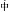 丁崇航男1997-07320240508061376.880.477.6078.2025733724163中江县江高新区（凯州新城）开发建设推进中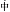 李芹全男1997-04320240515071977.075.476.4076.2835743724164中江县江高新区（凯州新城）公共事业服务中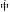 阮昊男2000-10320240511472481.075.484.0080.521是5753724164中江县江高新区（凯州新城）公共事业服务中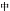 吴若怡女2000-09320240507212977.673.179.4076.9725763724164中江县江高新区（凯州新城）公共事业服务中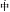 黄磊男1994-11320240511332385.369.2放弃5773724165中江县心李昊男1998-01320240512081776.574.282.2078.091是5783724165中江县中江县交通运输局下属事业单位张又新男1995-08320240508432174.577.780.8077.982是5793724165中江县中江县交通运输局下属事业单位王俊男1995-09320240502451876.271.178.2075.4735803724165中江县中江县交通运输局下属事业单位吴玉春男1996-03320240507060774.375.376.0075.2845813724165中江县中江县交通运输局下属事业单位黄治男1995-02320240508350266.772.778.6073.2655823724165中江县中江县交通运输局下属事业单位陈代坤男1988-09320240505522675.667.1缺考5833724166中江县中江县公路养护管理所（一）谢铕男1998-03320240506512684.980.581.4082.181是5843724166中江县中江县公路养护管理所（一）刘龙泉男2000-05320240510382780.980.380.2080.442是5853724166中江县中江县公路养护管理所（一）李林颖男1998-02320240510131479.177.982.6080.143是5863724166中江县中江县公路养护管理所（一）李邦铭男1999-12320240514181974.883.879.0079.184是5873724166中江县中江县公路养护管理所（一）安建名男1996-01320240507502080.876.278.0078.305是5883724166中江县中江县公路养护管理所（一）杨世超男1995-03320240503252278.474.579.6077.7165893724166中江县中江县公路养护管理所（一）肖林男1996-08320240506212276.377.678.8077.6975903724166中江县中江县公路养护管理所（一）杨乔岚女1997-07320240508411177.577.077.4077.3185913724166中江县中江县公路养护管理所（一）袁渝淙男1989-06320240511151677.178.476.2077.1395923724166中江县中江县公路养护管理所（一）董亿才男1996-04320240506080670.681.678.6077.1010序号岗位编码地区招聘单位姓名性别出生年月笔试准考证号折前公 共笔试 分数折前专 项笔试 分数政策 性加 分折前面 试分数考试总 成绩本岗位考试名次是否进 入体检5933724166中江县中江县公路养护管理所（一）董豹男1994-11320240511341376.372.380.8076.90115943724166中江县中江县公路养护管理所（一）刘鹏男1992-11320240505090177.172.678.6076.35125953724166中江县中江县公路养护管理所（一）张钊晨男2000-10320240507510771.079.977.4076.23135963724166中江县中江县公路养护管理所（一）吴洪坤男2000-02320240506452784.564.077.4075.51145973724166中江县中江县公路养护管理所（一）喻洋男2001-07320240502212580.867.677.2075.40155983724167中江县中江县公路养护管理所（二）陈茜女1995-05320240515052382.675.979.6079.391是5993724167中江县中江县公路养护管理所（二）冯鑫男1997-10320240501081075.673.476.8075.4226003724167中江县中江县公路养护管理所（二）向韬男1991-12320240503191178.169.378.0075.4236013724168中江县中江县公路养护管理所（三）廖良艳女1989-02320240503142484.377.880.8080.951是6023724168中江县中江县公路养护管理所（三）赵雪蓉女1993-07320240509481782.278.379.6079.9926033724168中江县中江县公路养护管理所（三）何容女1995-02320240511251879.068.3680.2079.8736043724169中江县中江县公路养护管理所（四）肖赵攀男2000-12320240509222485.576.781.8081.381是6053724169中江县中江县公路养护管理所（四）黄瑾女1995-04320240501381579.580.782.8081.1826063724169中江县中江县公路养护管理所（四）邓毅男1994-11320240504221483.074.378.6078.6336073724170中江县中江县最低生活保障管理中心韩振男1995-10320240508541284.280.580.0081.411是6083724170中江县中江县最低生活保障管理中心彭嫒女2001-04320240511452177.678.879.8078.8426093724170中江县中江县最低生活保障管理中心李春凤女1991-09320240506452676.878.076.0076.8436103724171中江县中江县农业技术推广中心蒙俊龙男2000-09320240515051583.978.782.0081.581是6113724171中江县中江县农业技术推广中心彭开桂男1993-09320240506181380.679.379.2079.6526123724171中江县中江县农业技术推广中心杨彪男1999-07320240511401180.380.176.2078.6036133724172中江县中江县经济作物技术推广站王坦克男1997-02320240514102476.683.881.6080.761是6143724172中江县中江县经济作物技术推广站杨波女1993-10320240512322278.175.680.6078.3526153724172中江县中江县经济作物技术推广站阙文杰男1992-11320240501460274.871.0缺考6163724173中江县中江县农产品质量安全检验检测站李明珊女1999-05320240509141886.276.182.4081.651是6173724173中江县中江县农产品质量安全检验检测站李汶玥女1998-06320240501220378.481.180.6080.0926183724173中江县中江县农产品质量安全检验检测站李秀峰男1994-08320240506161884.776.279.4080.0336193724174中江县中江县畜牧发展服务中心易超群女1998-09320240504041172.175.277.6075.231是6203724174中江县中江县畜牧发展服务中心魏闻芮男1995-08320240514131874.965.782.4075.1426213724174中江县中江县畜牧发展服务中心王建涛男1996-10320240506591377.067.276.6073.903序号岗位编码地区招聘单位姓名性别出生年月笔试准考证号折前公 共笔试 分数折前专 项笔试 分数政策 性加 分折前面 试分数考试总 成绩本岗位考试名次是否进 入体检6223724175中江县乡镇畜牧站（一）朱莉女2000-10320240506120977.668.978.2075.231是6233724175中江县乡镇畜牧站（一）吴启帆男1992-12320240513221271.070.577.0073.252是6243724175中江县乡镇畜牧站（一）谢莹女1995-09320240502181362.468.982.0072.193是6253724175中江县乡镇畜牧站（一）况琬琳女1995-01320240511150671.364.177.6071.664是6263724175中江县乡镇畜牧站（一）郑利女1997-02320240508390866.570.176.4071.545是6273724175中江县乡镇畜牧站（一）胡华强男2001-03320240506090170.461.674.2069.286是6283724175中江县乡镇畜牧站（一）刘佳欣女1996-08320240515261762.166.075.8068.7576293724175中江县乡镇畜牧站（一）王蕊女1994-03320240509172362.764.476.0068.5386303724175中江县乡镇畜牧站（一）范紫薇女1999-05320240513271163.667.173.0068.4196313724175中江县乡镇畜牧站（一）杨刘玥玲女1999-04320240514261556.963.077.8067.09106323724175中江县乡镇畜牧站（一）林琳女1998-01320240515260660.360.476.0066.61116333724175中江县乡镇畜牧站（一）侯晓曼女1998-08320240502472855.565.875.4066.55126343724175中江县乡镇畜牧站（一）杨军男2000-10320240508210265.154.375.8066.14136353724175中江县乡镇畜牧站（一）党宇男2001-10320240506010663.360.572.0065.94146363724175中江县乡镇畜牧站（一）王雷男1999-03320240510312961.459.274.4065.94156373724175中江县乡镇畜牧站（一）唐桥男2002-02320240505382955.561.874.2064.87166383724175中江县乡镇畜牧站（一）王琴女1998-11320240510010359.953.175.4064.06176393724175中江县乡镇畜牧站（一）毛阿甲女1999-04320240501302049.856.371.0060.23186403724176中江县乡镇畜牧站（二）古昌辉男1998-02320240507372675.075.080.6077.241是6413724176中江县乡镇畜牧站（二）段滟飞女2001-10320240511552166.774.583.4075.722是6423724176中江县乡镇畜牧站（二）刘嘉惠女1997-07320240501182778.963.082.2075.453是6433724176中江县乡镇畜牧站（二）自当磋女1999-08320240502450363.371.279.0071.954是6443724176中江县乡镇畜牧站（二）张婷女1999-02320240506340261.670.479.4071.365是6453724176中江县乡镇畜牧站（二）刘炳欢女2000-06320240508070858.961.681.0068.5566463724176中江县乡镇畜牧站（二）王琪女2002-05320240515192957.767.476.4068.0976473724176中江县乡镇畜牧站（二）用忠那么女1999-09320240513203060.961.078.8068.0986483724176中江县乡镇畜牧站（二）马江肇男1990-02320240511010959.360.074.2065.4796493724176中江县乡镇畜牧站（二）杨倩女2001-04320240509312460.659.671.4064.62106503724176中江县乡镇畜牧站（二）权芸蝶女2000-01320240501412654.254.271.8061.2411序号岗位编码地区招聘单位姓名性别出生年月笔试准考证号折前公 共笔试 分数折前专 项笔试 分数政策 性加 分折前面 试分数考试总 成绩本岗位考试名次是否进 入体检6513724176中江县乡镇畜牧站（二）曾传浩男1998-07320240507280452.156.663.0057.81126523724176中江县乡镇畜牧站（二）陈雯女2000-01320240514260945.751.943.8046.80136533724176中江县乡镇畜牧站（二）拉尔尔洛女2000-09320240505180972.164.9缺考6543724176中江县乡镇畜牧站（二）何金平男1989-09320240512080859.956.0缺考6553724177中江县乡镇畜牧站（三）肖源女2000-09320240501102771.075.679.0075.581是6563724177中江县乡镇畜牧站（三）戴世馨女1996-12320240511310572.873.078.8075.262是6573724177中江县乡镇畜牧站（三）徐颂为女1995-11320240513361769.172.379.0074.023是6583724177中江县乡镇畜牧站（三）杨玲女1993-06320240507512569.672.776.6073.334是6593724177中江县乡镇畜牧站（三）尼玛草女1999-04320240507221268.170.478.2072.835是6603724177中江县乡镇畜牧站（三）封笑阳男2000-11320240505492961.962.677.6068.3966613724177中江县乡镇畜牧站（三）李月花女1997-05320240508290164.760.376.8068.2276623724177中江县乡镇畜牧站（三）马楠澜女1999-05320240512360656.166.877.2067.7586633724177中江县乡镇畜牧站（三）钟远梅女1992-08320240509161654.560.977.2065.5096643724177中江县乡镇畜牧站（三）任真卓玛女1999-01320240511031954.760.474.0064.13106653724177中江县乡镇畜牧站（三）杨桃男1990-03320240505330459.555.667.4061.49116663724177中江县乡镇畜牧站（三）季生奇男1997-05320240507520375.174.0缺考6673724177中江县乡镇畜牧站（三）库强男1990-03320240503392659.969.8缺考6683724177中江县乡镇畜牧站（三）曾亮男1995-04320240514101560.465.7缺考6693724178中江县乡镇畜牧站（四）罗焕女2000-07320240501102272.576.181.0076.981是6703724178中江县乡镇畜牧站（四）赵述鹏男1995-08320240503081969.172.481.6075.092是6713724178中江县乡镇畜牧站（四）李新梅女1989-08320240502170970.471.676.8073.323是6723724178中江县乡镇畜牧站（四）吴建昭男1999-01320240512302863.173.880.4073.234是6733724178中江县乡镇畜牧站（四）葛伟宏男1988-08320240503471369.267.178.0072.095是6743724178中江县乡镇畜牧站（四）何勤玉女1999-03320240502220768.266.776.8071.1966753724178中江县乡镇畜牧站（四）阿的布洛莫女2001-01320240508360760.970.473.6068.8376763724178中江县乡镇畜牧站（四）曾虹睿女2001-05320240505062857.158.081.2067.0186773724178中江县乡镇畜牧站（四）李诗锋男1996-10320240507361461.157.576.2066.0696783724178中江县乡镇畜牧站（四）龙廷素女1999-10320240514041458.657.177.4065.67106793724178中江县乡镇畜牧站（四）刘琪女1999-09320240507152551.950.970.2058.9211序号岗位编码地区招聘单位姓名性别出生年月笔试准考证号折前公 共笔试 分数折前专 项笔试 分数政策 性加 分折前面 试分数考试总 成绩本岗位考试名次是否进 入体检6803724178中江县乡镇畜牧站（四）生吞拉达男1997-07320240511452551.559.559.4057.06126813724179中江县中江县计量检定测试所蒋天雨男1994-06320240509090779.784.880.0081.351是6823724179中江县中江县计量检定测试所杨浩轩男2000-11320240503020381.978.181.0080.4026833724179中江县中江县计量检定测试所周杰男1999-12320240507252578.680.779.4079.5536843724180中江县中江县消费者维权服务中心何飞谚女2000-12320240504152185.175.877.2079.151是6853724180中江县中江县消费者维权服务中心邹雨辰女1996-07320240508472976.777.880.2078.4326863724180中江县中江县消费者维权服务中心朱邻江男2000-09320240507061079.278.177.8078.3136873724181中江县中江县食品药品医疗器械安全监测中心罗旌男1996-02320240514051387.581.380.0082.641是6883724181中江县中江县食品药品医疗器械安全监测中心魏铭男1997-11320240513032478.076.680.2078.4626893724181中江县中江县食品药品医疗器械安全监测中心李金玲女1998-10320240505172776.776.579.0077.5636903724182中江县中江县河湖保护中心乡镇站（一）刘洪男1997-10320240507270879.678.8281.2081.201是6913724182中江县中江县河湖保护中心乡镇站（一）陈雯女1996-05320240508292479.878.983.8081.132是6923724182中江县中江县河湖保护中心乡镇站（一）张宇豪男2000-12320240508282879.480.882.0080.863是6933724182中江县中江县河湖保护中心乡镇站（一）周余宽男2001-01320240502142679.778.881.6080.194是6943724182中江县中江县河湖保护中心乡镇站（一）刘春梅女1998-03320240503251176.381.380.2079.3656953724182中江县中江县河湖保护中心乡镇站（一）刘人秀女1995-01320240512191678.676.380.0078.4766963724182中江县中江县河湖保护中心乡镇站（一）杨力男2001-08320240506291774.977.681.6078.3976973724182中江县中江县河湖保护中心乡镇站（一）雷宇男1998-01320240509050679.474.080.2078.1086983724182中江县中江县河湖保护中心乡镇站（一）黄张豪男2001-01320240511292277.276.080.0077.9696993724182中江县中江县河湖保护中心乡镇站（一）黎杭周男1997-03320240509151477.475.576.4076.43107003724182中江县中江县河湖保护中心乡镇站（一）林子翔男2000-03320240506342974.377.775.4075.76117013724182中江县中江县河湖保护中心乡镇站（一）谢丞男1997-10320240503130863.880.5474.0075.29127023724183中江县中江县河湖保护中心乡镇站（二）万浚锋男1989-06320240511242275.076.683.6078.921是7033724183中江县中江县河湖保护中心乡镇站（二）刘玉鹏男1995-08320240506430277.480.878.2078.742是7043724183中江县中江县河湖保护中心乡镇站（二）朱海洋男1994-03320240512080382.473.578.6078.213是7053724183中江县中江县河湖保护中心乡镇站（二）刘蓥男1997-08320240515051881.171.779.6077.684是7063724183中江县中江县河湖保护中心乡镇站（二）高鹏翔男1999-03320240509591574.077.579.6077.295是7073724183中江县中江县河湖保护中心乡镇站（二）赵玲女1991-03320240512201973.478.678.8077.126是7083724183中江县中江县河湖保护中心乡镇站（二）姚学彬男1990-02320240510361876.376.078.4077.057序号岗位编码地区招聘单位姓名性别出生年月笔试准考证号折前公 共笔试 分数折前专 项笔试 分数政策 性加 分折前面 试分数考试总 成绩本岗位考试名次是否进 入体检7093724183中江县中江县河湖保护中心乡镇站（二）李怡梅女2000-08320240513340678.373.079.0076.9987103724183中江县中江县河湖保护中心乡镇站（二）敬睿粒男1997-10320240512252672.574.981.8076.9497113724183中江县中江县河湖保护中心乡镇站（二）王雨霜女1996-08320240504021472.778.977.2076.36107123724183中江县中江县河湖保护中心乡镇站（二）冯军男1996-03320240508401373.375.478.2075.89117133724183中江县中江县河湖保护中心乡镇站（二）张森洋男1998-09320240509452073.877.075.6075.48127143724183中江县中江县河湖保护中心乡镇站（二）杨富云男1997-02320240503091768.271.3477.2075.13137153724183中江县中江县河湖保护中心乡镇站（二）王芓蓒男1997-11320240506560476.073.072.6073.74147163724183中江县中江县河湖保护中心乡镇站（二）蒙婷女1995-12320240511451776.377.54缺考7173724183中江县中江县河湖保护中心乡镇站（二）陈政科男1997-12320240508191879.569.0缺考7183724183中江县中江县河湖保护中心乡镇站（二）胡昌胤男1998-11320240513282666.779.5缺考7193724184中江县中江县水利管理所杨季秋女1998-09320240503142381.277.281.2080.001是7203724184中江县中江县水利管理所覃文韬男1992-10320240510111380.278.279.8079.4427213724184中江县中江县水利管理所陈巧芸女2000-09320240508212079.876.380.2078.9137223724185中江县中江县退役军人服务中心万耀渲男2000-07320240501481081.981.982.6082.181是7233724185中江县中江县退役军人服务中心晏鸣女1995-05320240501410183.973.981.0079.7427243724185中江县中江县退役军人服务中心刘宇晴女1995-02320240507322379.179.780.0079.6437253724186中江县黄继光纪念馆伍金滔男1998-03320240507051285.874.2481.6083.041是7263724186中江县黄继光纪念馆詹春艳女1997-10320240501370682.782.080.8081.7327273724186中江县黄继光纪念馆刘奕然女1998-12320240501472580.480.080.8080.4437283724187中江县中江县劳动人事调解仲裁院谭旭东男1999-01320240512202381.577.681.6080.371是7293724187中江县中江县劳动人事调解仲裁院马宇杰男1999-09320240515150983.171.382.0079.1227303724187中江县中江县劳动人事调解仲裁院张莉女1991-06320240504012379.269.979.8076.6537313724188中江县中江县融媒体中心赵博男1997-04320240512171684.777.376.8079.321是7323724188中江县中江县融媒体中心朱虹坤男1994-11320240507201973.084.379.4078.9527333724188中江县中江县融媒体中心舒攀男1991-01320240514191175.472.978.2075.7737343724189中江县中江县医疗保障事务中心黎开鑫男1994-07320240506241484.078.574.6078.591是7353724189中江县中江县医疗保障事务中心吴媛媛女1992-11320240511090976.077.579.6077.8927363724189中江县中江县医疗保障事务中心付丽婵女1997-06320240505191375.677.878.4077.3837373724190中江县中江县城区环境卫生服务中心缪毅洋男1999-07320240506020875.573.483.4078.031是序号岗位编码地区招聘单位姓名性别出生年月笔试准考证号折前公 共笔试 分数折前专 项笔试 分数政策 性加 分折前面 试分数考试总 成绩本岗位考试名次是否进 入体检7383724190中江县中江县城区环境卫生服务中心庞智心女1994-02320240508412474.272.679.2075.7227393724190中江县中江县城区环境卫生服务中心王海东男2001-08320240511042979.967.278.8075.6537403724191中江县中江县园林绿化服务中心张梦菱女1993-02320240515211079.078.178.4078.491是7413724191中江县中江县园林绿化服务中心曾雨凡女1999-05320240502212375.970.778.0075.1827423724191中江县中江县园林绿化服务中心李航女1995-09320240502231180.573.270.0074.1137433724192中江县中江县城市建设推进中心（一）张星女1995-04320240510161671.375.281.6076.591是7443724192中江县中江县城市建设推进中心（一）陈涛女1996-04320240515152076.269.279.6075.4627453724192中江县中江县城市建设推进中心（一）何雷男1992-07320240508072765.377.981.0075.3637463724193中江县中江县城市建设推进中心（二）高森平男1998-10320240501101082.073.7478.2080.391是7473724193中江县中江县城市建设推进中心（二）董远事男1998-07320240506520979.980.480.4080.2527483724193中江县中江县城市建设推进中心（二）唐静女1995-12320240506242879.476.876.6077.5037493724194中江县中江县村镇建设服务中心何江男1999-06320240507061276.971.777.0075.381是7503724194中江县中江县村镇建设服务中心刘鑫女1998-09320240504301974.867.278.4073.9627513724194中江县中江县村镇建设服务中心许婕妤女1997-08320240513191167.769.175.6071.2837523724195中江县中江县建设工程消防和勘察设计技术中心宋维维男1993-04320240501051477.777.975.4076.841是7533724195中江县中江县建设工程消防和勘察设计技术中心李志鹏男2000-11320240513190583.173.774.2076.722是7543724195中江县中江县建设工程消防和勘察设计技术中心李云辉男1996-12320240510111468.167.9680.4076.5637553724195中江县中江县建设工程消防和勘察设计技术中心龙爽女1996-01320240503242571.776.178.8075.8647563724195中江县中江县建设工程消防和勘察设计技术中心谭鹏男1993-03320240504032781.968.274.8074.9557573724195中江县中江县建设工程消防和勘察设计技术中心饶舒宇男1993-12320240508240570.478.372.2073.4967583724196中江县中江县规划编制研究中心符多男1996-11320240505060789.581.378.0082.441是7593724196中江县中江县规划编制研究中心唐龙男1992-04320240501452278.184.9缺考7603724197中江县中江县野生动物管理站袁艺典男2001-03320240506051958.869.781.0070.951是7613724197中江县中江县野生动物管理站黄玲琪女1998-01320240507612374.365.1缺考7623724198中江县仓山（永丰） 自然资源所余方星男1990-02320240501142074.678.979.2077.731是7633724198中江县仓山（永丰） 自然资源所李雨涵女2000-05320240506381678.072.276.6075.7027643724198中江县仓山（永丰） 自然资源所李小玲女2004-02320240501112673.974.977.6075.6837653724199中江县中江县乡镇自然资源所赵远江男1997-07320240506392580.076.383.2080.171是7663724199中江县中江县乡镇自然资源所唐望舒男1999-03320240505253079.478.981.6080.132是序号岗位编码地区招聘单位姓名性别出生年月笔试准考证号折前公 共笔试 分数折前专 项笔试 分数政策 性加 分折前面 试分数考试总 成绩本岗位考试名次是否进 入体检7673724199中江县中江县乡镇自然资源所朱朗辉男1999-12320240504212575.986.378.0079.863是7683724199中江县中江县乡镇自然资源所林晓凤女1998-10320240505290781.669.6478.8079.2847693724199中江县中江县乡镇自然资源所罗阳超男1994-08320240515252183.273.879.8079.0257703724199中江县中江县乡镇自然资源所张洲豪男1989-11320240505401679.275.180.4078.4567713724199中江县中江县乡镇自然资源所冯莉芩女1988-05320240512363074.971.2479.0077.8377723724199中江县中江县乡镇自然资源所陶世兵男1990-02320240506092376.276.479.8077.7087733724199中江县中江县乡镇自然资源所薛妮女1992-02320240514061776.775.279.4077.3397743724200中江县中江县政府投资审计中心朱岳东男1999-11320240507340478.674.977.6077.091是7753724200中江县中江县政府投资审计中心李善广男1989-08320240503402572.778.478.2076.6127763724200中江县中江县政府投资审计中心曾昱迪男1995-12320240503201974.772.978.2075.5637773724201中江县中江县工人俱乐部吴豪男1996-09320240509160778.978.677.6078.291是7783724201中江县中江县工人俱乐部温佳丽女2001-02320240514231272.071.776.4073.6727793724201中江县中江县工人俱乐部黄凤琳女1997-10320240503092568.969.472.8070.6137803724202中江县中江县辑庆中心卫生院（二）惠燕敏女1999-02320240506341977.975.380.0077.961是7813724202中江县中江县辑庆中心卫生院（二）李乐男1998-11320240512330780.168.281.6077.1327823724202中江县中江县辑庆中心卫生院（二）于涛男1997-06320240509342282.675.9缺考7833724203中江县中江县疾病预防控制中心（五）张潘婷女2000-11320240511092375.374.384.4078.641是7843724203中江县中江县疾病预防控制中心（五）李金臣男1999-12320240512170279.875.579.4078.352是7853724203中江县中江县疾病预防控制中心（五）邱子琳女1998-02320240513091878.480.776.2078.2137863724203中江县中江县疾病预防控制中心（五）龚胡男1999-01320240504182679.074.279.6077.8047873724203中江县中江县疾病预防控制中心（五）佘杰男1997-09320240506522479.669.081.8077.3057883724203中江县中江县疾病预防控制中心（五）左仕鑫男1998-06320240505030476.272.477.4075.5467893724203中江县中江县疾病预防控制中心（五）袁平玉女2001-01320240515080277.071.675.4074.7477903724204中江县中江县下属医院（一）戚婷婷女1999-06320240503192485.775.782.8081.541是7913724204中江县中江县下属医院（一）莫琳烯女2001-03320240501340575.080.081.8079.222是7923724204中江县中江县下属医院（一）邢谢珂女1997-10320240512201275.174.280.4076.953是7933724204中江县中江县下属医院（一）章豪杰男1995-10320240505321375.572.481.0076.7747943724204中江县中江县下属医院（一）黄月女2000-10320240512132076.773.977.0075.9857953724204中江县中江县下属医院（一）刘智凌男2000-12320240503260678.668.076.0074.386序号岗位编码地区招聘单位姓名性别出生年月笔试准考证号折前公 共笔试 分数折前专 项笔试 分数政策 性加 分折前面 试分数考试总 成绩本岗位考试名次是否进 入体检7963724204中江县中江县下属医院（一）周围茹女1994-08320240501412975.071.571.6072.5977973724204中江县中江县下属医院（一）胡舒念女1989-08320240511202877.269.6缺考7983724204中江县中江县下属医院（一）刘以昊男2000-12320240502290675.270.0缺考7993724205中江县中江县下属医院（二）陈蜜女2001-05320240504271585.879.079.4081.201是8003724205中江县中江县下属医院（二）蒋雅兰女1998-07320240508371378.177.281.8079.312是8013724205中江县中江县下属医院（二）张琳女1995-07320240511200977.879.078.2078.3238023724205中江县中江县下属医院（二）余郸女1999-12320240506551175.177.081.0078.0348033724205中江县中江县下属医院（二）袁华女1996-05320240512282676.075.877.4076.5058043724205中江县中江县下属医院（二）杨欣竹女1999-04320240506513071.878.478.6076.5068053724206中江县中江县南华镇乡村振兴服务中心黄军虎男1998-05320240503322079.480.781.2080.511是8063724206中江县中江县南华镇乡村振兴服务中心曾文飞男1992-07320240511101583.274.382.0080.0528073724206中江县中江县南华镇乡村振兴服务中心石忠诚男1993-01320240502332283.173.879.2078.7538083724207中江县中江县兴隆镇乡村振兴服务中心边星人男1992-11320240512270987.677.879.2081.301是8093724207中江县中江县兴隆镇乡村振兴服务中心程泷男1988-12320240508182383.181.677.2080.2928103724207中江县中江县兴隆镇乡村振兴服务中心青亮男1990-05320240504060482.275.279.2078.9038113724208中江县中江县兴隆镇便民服务中心刘呈男1998-08320240507380176.973.878.4076.571是8123724208中江县中江县兴隆镇便民服务中心谢敏女1998-09320240505022076.972.679.2076.5328133724208中江县中江县兴隆镇便民服务中心何鹏男1995-08320240509442675.674.3缺考8143724209中江县中江县回龙镇乡村振兴服务中心彭军杰男1993-10320240504131276.285.180.8080.711是8153724209中江县中江县回龙镇乡村振兴服务中心郑红佳女1999-06320240504181978.275.682.0078.9428163724210中江县中江县集凤镇农民工服务中心胡龙功男1991-07320240509521972.072.5478.4077.111是8173724210中江县中江县集凤镇农民工服务中心刘禹廷男1998-08320240505021281.659.180.2074.2928183724210中江县中江县集凤镇农民工服务中心杜延林男1995-01320240514062566.868.874.6070.5238193724211中江县中江县集凤镇乡村振兴服务中心何娟女1989-02320240511310483.374.182.8080.341是8203724211中江县中江县集凤镇乡村振兴服务中心何丽女1998-10320240506302881.170.781.8078.2628213724211中江县中江县集凤镇乡村振兴服务中心李秋荔女1997-08320240506581166.577.1478.6076.9238223824212经开区德阳经济技术开发区重点工程建设中心汪增蓁女1994-06320240514272882.379.281.4081.011是8233824212经开区德阳经济技术开发区重点工程建设中心谢雨芯女1998-05320240515101675.277.9476.4078.8928243824212经开区德阳经济技术开发区重点工程建设中心曾贞女1993-02320240512191478.879.378.4078.793序号岗位编码地区招聘单位姓名性别出生年月笔试准考证号折前公 共笔试 分数折前专 项笔试 分数政策 性加 分折前面 试分数考试总 成绩本岗位考试名次是否进 入体检8253824213经开区德阳经济技术开发区企业服务中心罗庆伟男1999-12320240515192285.078.782.2081.991是8263824213经开区德阳经济技术开发区企业服务中心刘静然男1988-04320240506232987.177.178.8080.782